Θεματική ενότητα: Μαθαίνω τους πλανήτες.Γνωστικό αντικείμενο: Γλώσσα και Τ.Π.Ε.Τάξη: ΝηπιαγωγείοΣτόχοι: Να γνωρίσουν  τους πλανήτες.Να κατανοήσουν ότι η γη αποτελεί μέρος του ηλιακού συστήματος.Να  έρθουν σε επαφή και να εξοικειωθούν με τις δυνατότητες του ηλεκτρονικού υπολογιστή. Να μάθουν να εργάζονται ομαδικά και να αλληλοεπιδρούν μεταξύ τους.Δραστηριότητες.1)Αινίγματα. Επεξεργαζόμαστε αινίγματα σχετικά με τους πλανήτες και δείχνουμε κατάλληλο φωτογραφικό υλικό. Πρώτος στη σειράστου Ήλιου τη γειτονιάφτερωτός, μικρόςμα κι από όλους πιο μικρός;Τί είναι;Ο Ερμής—————Θεός του πολέμου ήταν αυτόςκόκκινος κατεργάρηςμα και λίγο σκανταλιάρης.Τί είναι;Ο Άρης—————Δαχτυλίδια έχει στη μέσηκαι όλο στριφογυρνάμας ζαλίζει το κεφάλικαι ποτέ δε σταματά.Τί είναι;Ο Κρόνος—————Μακρινός και σκοτεινόςνάνος και πονηρόςαπ’ τον Ήλιο μακράδεν ανήκει στην οικογένεια του πια.Τί είναι;Ο Πλούτωνας2) Ακούμε το τραγούδι « Στη γειτονιά του ήλιου» του Χ. Κατσιμίχα, από το YouTube στον ακόλουθο σύνδεσμο: https://www.youtube.com/watch?v=vH-D8_mjGxU3) Από το φωτόδεντρο παίζουμε ένα διαδραστικό παιχνίδι με πληροφορίες για τους πλανήτες.Εκπαιδευτικό παιχνίδι με θέμα τους πλανήτες τους ηλιακού μας συστήματος και τα χαρακτηριστικά τους. Παρατηρώντας μία γραφική απεικόνιση του ηλιακού συστήματος και διαβάζοντας σχετικές πληροφορίες, ο χρήστης του μαθησιακού αντικειμένου εντοπίζει τη θέση του Ήλιου, του Ερμή, της Αφροδίτης, της Γης, της Σελήνης, του Άρη, του Δία, του Κρόνου, του Ουρανού και του Ποσειδώνα.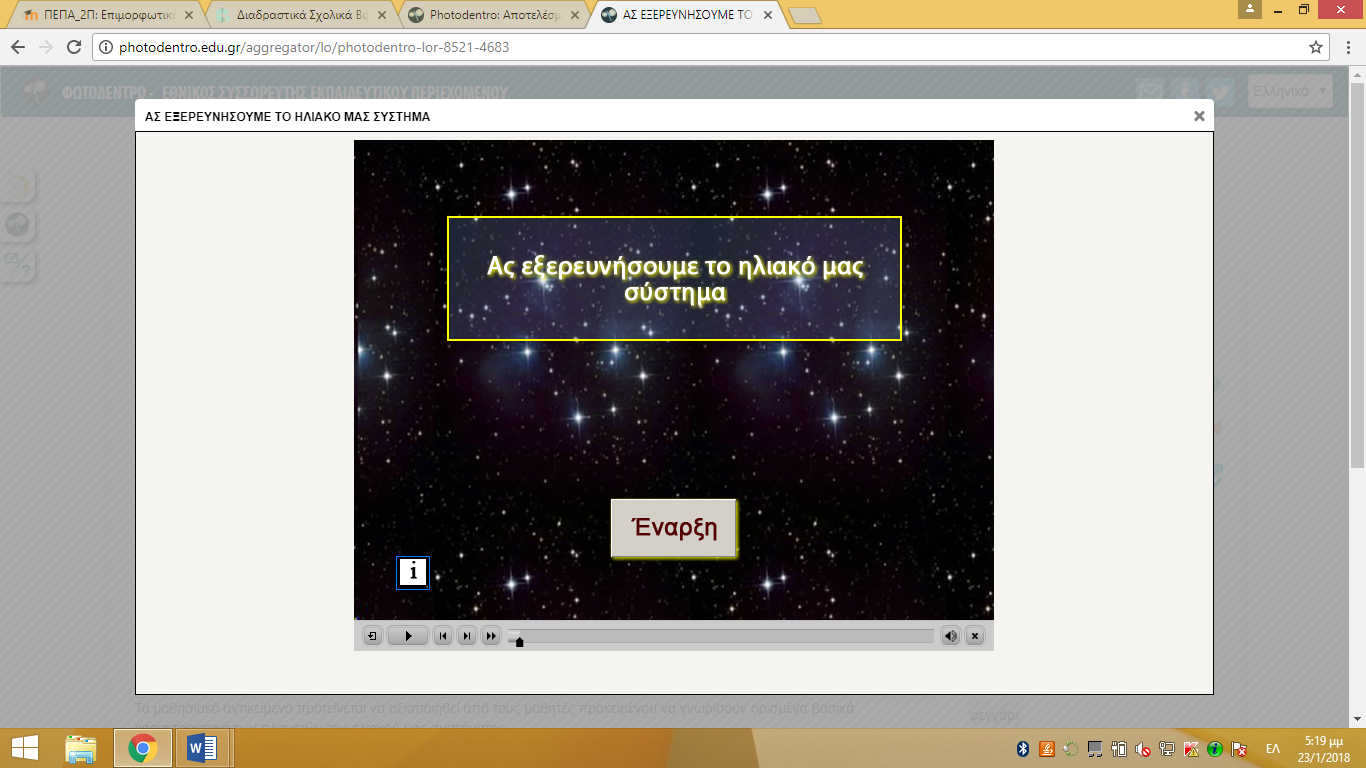 